Lampiran 10Gambar dokumentasi pelaksanaan model pembelajaran koopertif (bermain berpasangan)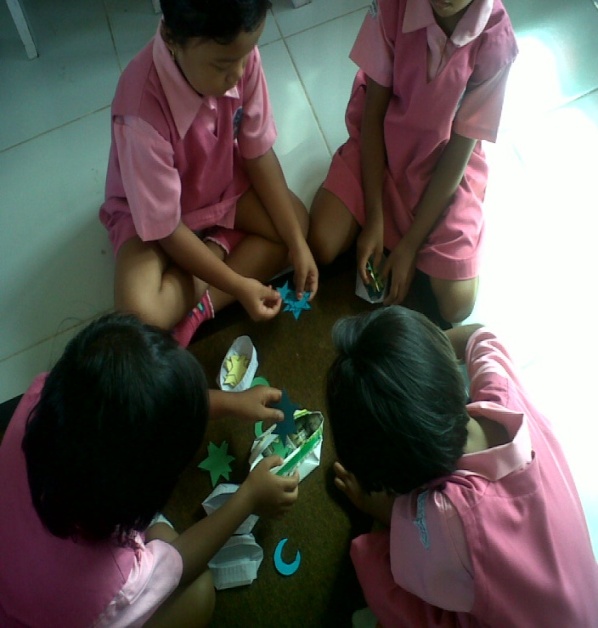 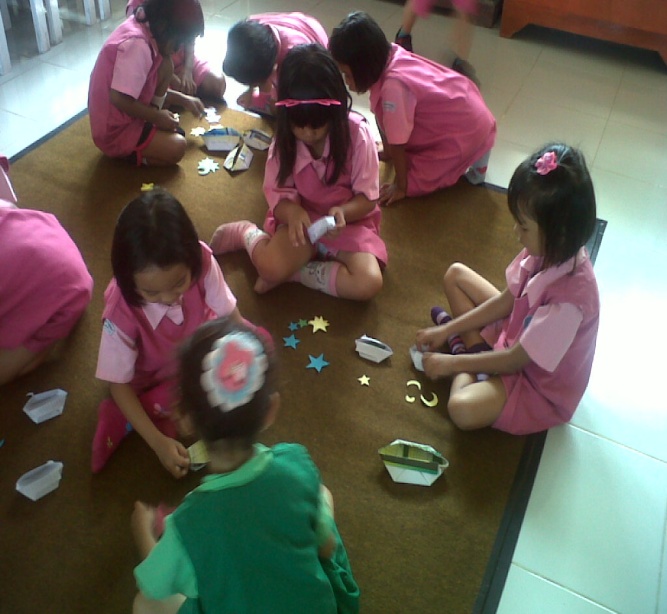 Anak mulai mengerjakan kegiatan mengelompokkan berdasarkan bentuk, warna, dan ukuran bersama teman kelompoknya.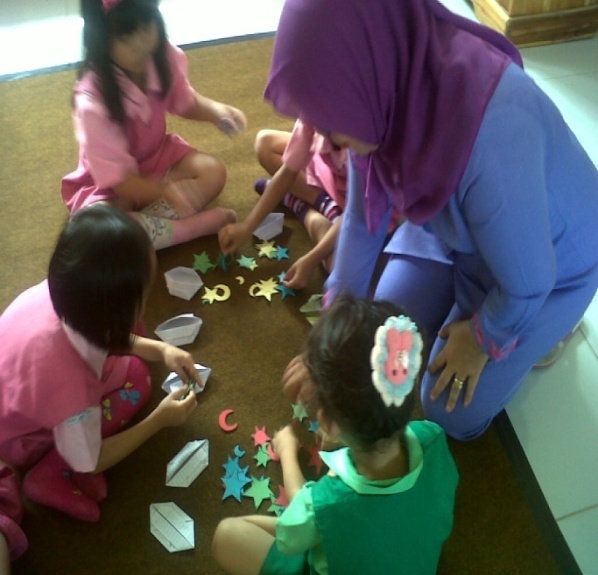 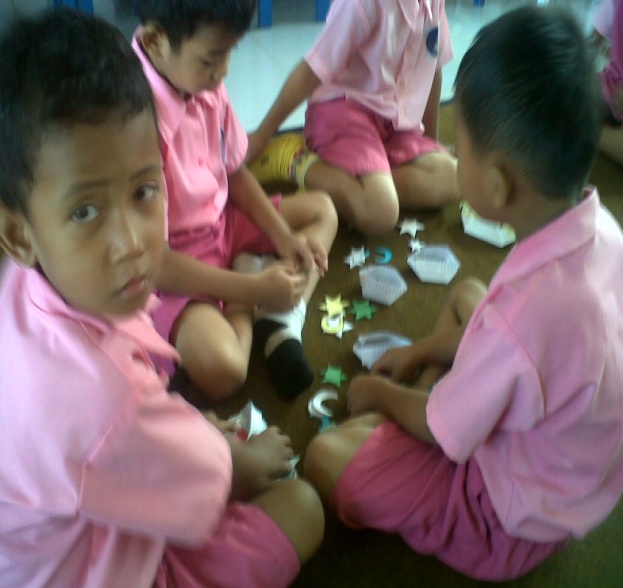 Guru tetap mengawasi dan memberikan arahan ke anak-anak dalam kegiatan mengelompokkan benda berdasarkan ciri-ciri tertentu (bentuk, warna, dan ukuran)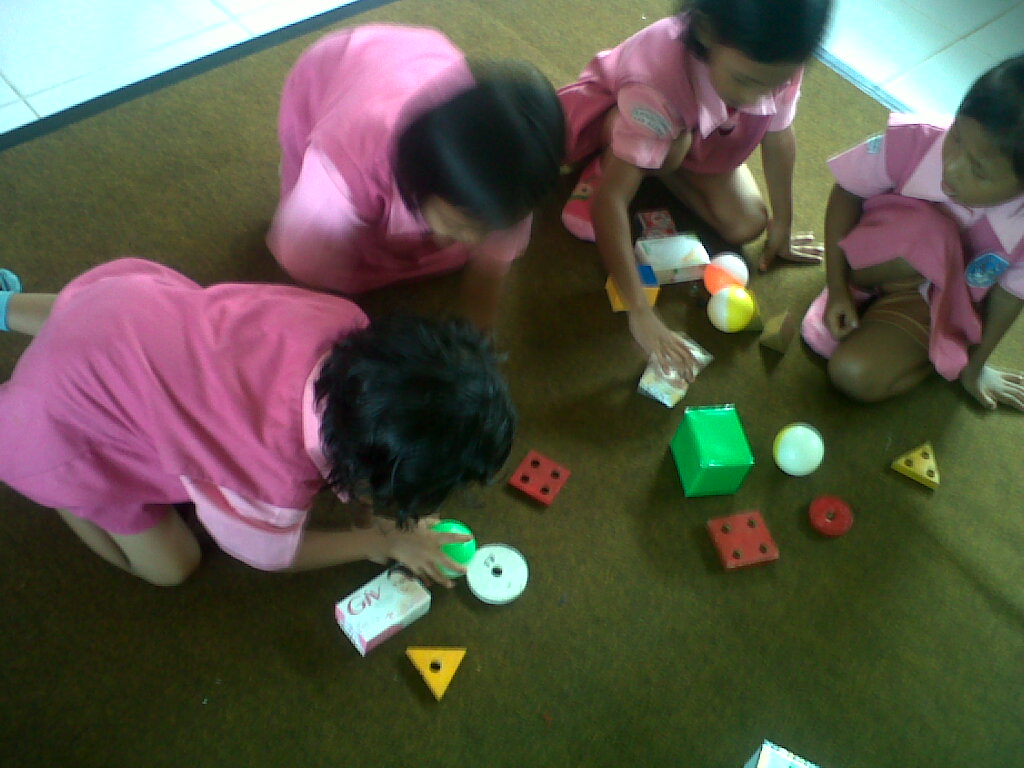 	Anak bekerjasama dengan pasangannya mengelompokkan benda tiga dimensi yang berbentuk lingkaran, segitiga, dan segiempat.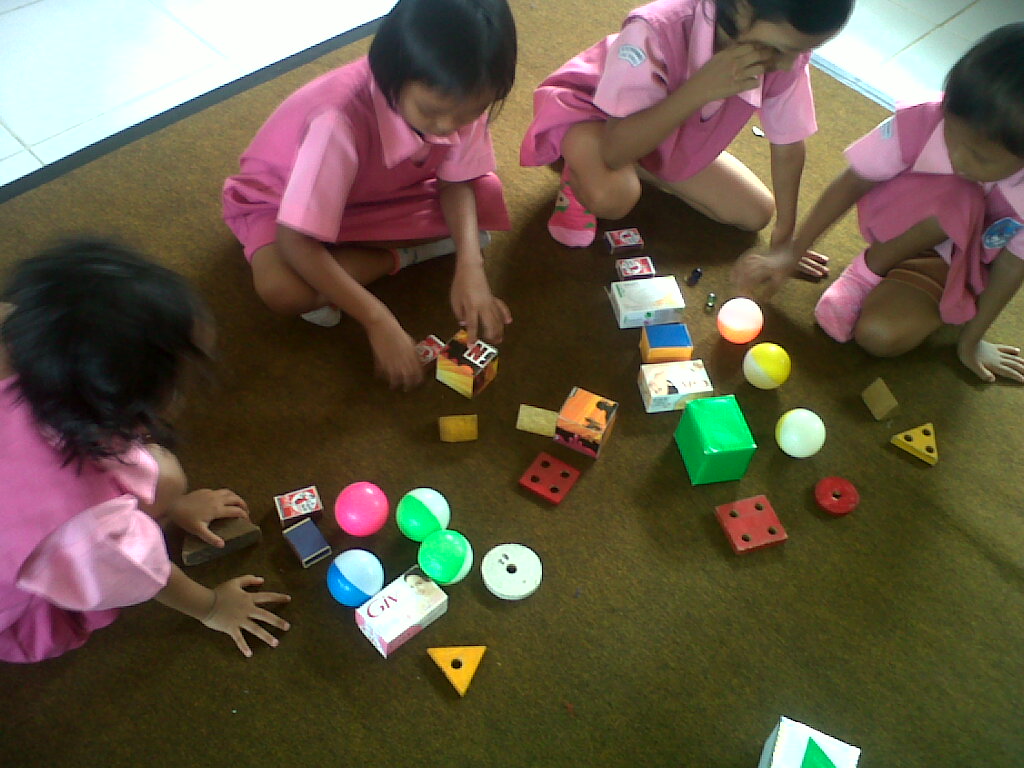 75   7677786667